Español 1  -  Trabajo de estante del vocabulario 3.2  -   qué vas a hacer  -  Cartas #1(Shelfwork For The Lesson On Vocabulary 3.2  -  What Are You Going To Do  -  Card Sort #1)Empareja las siguientes palabras con las palabras correctas en español. (Match the following words with the correct words in Spanish.)Español 1  -  Trabajo de estante del vocabulario 3.2  -   qué vas a hacer  -  Cartas #2(Shelfwork For The Lesson On Vocabulary 3.2  -  What Are You Going To Do  -  Card Sort #2)Empareja las siguientes preguntas con las respuestas correctas en español. (Match the following questions with the correct responses in Spanish.)Español 1  -  Trabajo de estante del vocabulario 3.2  -   qué vas a hacer  -  Cartas #3(Shelfwork For The Lesson On Vocabulary 3.2  -  What Are You Going To Do  -  Card Sort #4)Empareja las siguientes palabras con las palabras correctas en español. (Match the following words with the correct words in Spanish.)Español 1  -  Trabajo de estante del vocabulario 3.2  -   qué vas a hacer  -  Cartas #4(Shelfwork For The Lesson On Vocabulary 3.2  -  What Are You Going To Do  -  Card Sort #4)Empareja las siguientes palabras con las palabras correctas en español. (Match the following words with the correct words in Spanish.)Español 1  -  Trabajo de estante del vocabulario 3.2  -   qué vas a hacer  -  #5(Shelfwork For The Lesson On Vocabulary 3.2  -  What Are You Going To Do  -  #5)Empareja las siguientes imágenes con las palabras correctas en español. (Match the following images with the correct words in Spanish.)Español 1  -  Trabajo de estante del vocabulario 3.2  -   qué vas a hacer  -  Papel, piedra, tijeras(Shelfwork For The Lesson On Vocabulary 3.2  -  What Are You Going To Do  -  Rock, Paper, Scissors)Jugar Papel, piedra, o tijeras con una o dos personas; tienen que jugarlo nueve rondas. Para jugar todos dicen: “uno, dos, tres..” y después la cosa que van a emplear, por ejemplo: “Uno, dos, tres, ¡piedra!” El que gana tiene que decir “¡Piedra vence a tijeras!”, por ejemplo. Si es un empate, digan “¡Empate!” (Play Rock, Paper, Scissors with one or two other people; you have to play it 9 rounds. To play, everybody says: “uno, dos, tres..” and then they say the thing they are employing, for example: “Uno, dos, tres, ¡piedra!” The person who wins has to say: “¡Piedra vence a tijeras!”, for example. If it’s a tie say “¡Empate!”)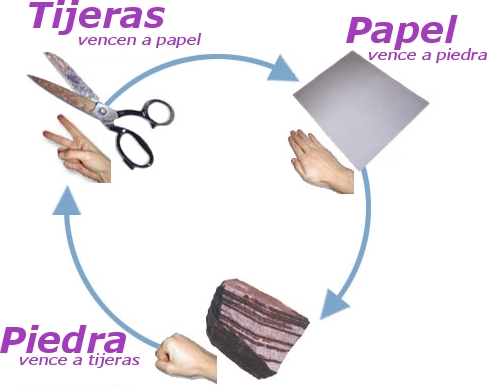 Español 1  -  Trabajo de estante del vocabulario 3.2  -   qué vas a hacer  -  Lucha libre(Shelfwork For The Lesson On Vocabulary 3.2  -  What Are You Going To Do  -  Lucha libre)Jugar lucha libre contra otra persona en la mesa baja: (Play lucha libre with another person at the low table:)Para empezar, contar en español “1, 2, 3, 4, 5…¡Voy a ganar!” (To start, count in Spanish “uno, dos, tres, cuatro, cinco…¡Voy a ganar!”)La primera persona que quita la máscara a la otra gana. (The first person to take the mask off the other wins.)El que gana grita: “¡Gané!” (The winner shouts: “¡Gané!”)El que pierde murmura: “Perdí…” (The loser murmurs: “Perdí…”)Español 1  -  Trabajo de estante del vocabulario 3.2  -   qué vas a hacer  -  Dibujar(Shelfwork For The Lesson On Vocabulary 3.2  -  What Are You Going To Do  -  Draw)Dibuja siete de las siguientes cosas y escribe las palabras de las cosas en español al lado de las cosas. (Draw 7 of the following things and write the Spanish words for the things next to the things.)Español 1  -  Trabajo de estante del vocabulario 3.2  -   qué vas a hacer  -  Dibujar(Shelfwork For The Lesson On Vocabulary 3.2  -  What Are You Going To Do  -  Draw)Dibuja siete de las siguientes cosas y escribe las palabras de las cosas en español al lado de las cosas. (Draw 7 of the following things and write the Spanish words for the things next to the things.)Español 1  -  Trabajo de estante del vocabulario 3.2  -   qué vas a hacer  -  Dibujar(Shelfwork For The Lesson On Vocabulary 3.2  -  What Are You Going To Do  -  Draw)Dibuja siete de las siguientes cosas y escribe las palabras de las cosas en español al lado de las cosas. (Draw 7 of the following things and write the Spanish words for the things next to the things.)Español 1  -  Trabajo de estante del vocabulario 3.2  -   qué vas a hacer  -  Bingo(Shelfwork For The Lesson On Vocabulary 3.2  -  What Are You Going To Do  -  Bingo)Jugar Bingo con dos, tres, o cuatro otras personas. Necesitan un líder que dirá las palabras en inglés en voz alta en orden aleatorio. Los jugadores van a escribir 24 de las palabras de esta lista en español en el cartón. El 1º jugador que marca cinco palabras con una X, sean horizontales, verticales, o diagonales, gana y se convierte en la mejor persona en el grupo y en toda la clase. (Play Bingo with two, three, or four other people. You need a leader who will say the words in English out loud in a random order. The players will write 24 words from the following list in Spanish on their board. The 1st player to X out five words, either horizontally, vertically, or diagonally, wins and becomes the best person in the group and in the whole class.)Español 1  -  Trabajo de estante del vocabulario 3.2  -   qué vas a hacer  -  Ahorcado(Shelfwork For The Lesson On Vocabulary 3.2  -  What Are You Going To Do  -  Hangman)Jugar Ahorcado con las palabras de este vocabulario que necesites practicar, con una, dos, o tres otras personas. Todos tienen que preguntar por lo menos tres palabras o frases y también adivinar por lo menos tres palabras o frases. Si necesitas una mini lección sobre cómo se juega, pídesela a don Andrés. (Play Hangman with whichever words from this vocabulary that you need to practice, with 1, 2, or 3 other people. Everybody has to ask at least 3 words or phrases and guess at least 3 words or phrases. If you need a mini lesson on how to play, ask don Andrés for one.)Español 1  -  Trabajo de estante del vocabulario 3.2  -   qué vas a hacer  -  Ahorcado(Shelfwork For The Lesson On Vocabulary 3.2  -  What Are You Going To Do  -  Hangman)Jugar Ahorcado con las palabras de este vocabulario que necesites practicar, con una, dos, o tres otras personas. Todos tienen que preguntar por lo menos tres palabras o frases y también adivinar por lo menos tres palabras o frases. Si necesitas una mini lección sobre cómo se juega, pídesela a don Andrés. (Play Hangman with whichever words from this vocabulary that you need to practice, with 1, 2, or 3 other people. Everybody has to ask at least 3 words or phrases and guess at least 3 words or phrases. If you need a mini lesson on how to play, ask don Andrés for one.)Español 1  -  Trabajo de estante del vocabulario 3.2  -   qué vas a hacer  -  Ahorcado(Shelfwork For The Lesson On Vocabulary 3.2  -  What Are You Going To Do  -  Hangman)Jugar Ahorcado con las palabras de este vocabulario que necesites practicar, con una, dos, o tres otras personas. Todos tienen que preguntar por lo menos tres palabras o frases y también adivinar por lo menos tres palabras o frases. Si necesitas una mini lección sobre cómo se juega, pídesela a don Andrés. (Play Hangman with whichever words from this vocabulary that you need to practice, with 1, 2, or 3 other people. Everybody has to ask at least 3 words or phrases and guess at least 3 words or phrases. If you need a mini lesson on how to play, ask don Andrés for one.)Español 1  -  Trabajo de estante del vocabulario 3.2  -   qué vas a hacer  -  Cantar(Shelfwork For The Lesson On Vocabulary 3.2  -  What Are You Going To Do  -  Sing)En grupos de dos o menos, canta y graba (con la grabadora pequeña que tiene don Andrés) una de estas opciones:toda la letra de una canción en español que te gusta.una canción que tú escribes en español con este vocabulario.una canción originalmente en inglés pero cuya letra encontraste traducida al español (nunca puedes usar google translate). (In groups of two or fewer, sing and record [with the little recorder that don Andrés has] one of these options:all the lyrics to a song in Spanish that you like.a song in Spanish that you write using this vocabulary.a song originally in English but whose lyrics you found translated into Spanish [you can never use google translate]).Español 1  -  Trabajo de estante del vocabulario 3.2  -   qué vas a hacer  -  Cantar(Shelfwork For The Lesson On Vocabulary 3.2  -  What Are You Going To Do  -  Sing)En grupos de dos o menos, canta y graba (con la grabadora pequeña que tiene don Andrés) una de estas opciones:toda la letra de una canción en español que te gusta.una canción que tú escribes en español con este vocabulario.una canción originalmente en inglés pero cuya letra encontraste traducida al español (nunca puedes usar google translate). (In groups of two or fewer, sing and record [with the little recorder that don Andrés has] one of these options:all the lyrics to a song in Spanish that you like.a song in Spanish that you write using this vocabulary.a song originally in English but whose lyrics you found translated into Spanish [you can never use google translate]).Español 1  -  Trabajo de estante del vocabulario 3.2  -   qué vas a hacer  -  Cantar(Shelfwork For The Lesson On Vocabulary 3.2  -  What Are You Going To Do  -  Sing)En grupos de dos o menos, canta y graba (con la grabadora pequeña que tiene don Andrés) una de estas opciones:toda la letra de una canción en español que te gusta.una canción que tú escribes en español con este vocabulario.una canción originalmente en inglés pero cuya letra encontraste traducida al español (nunca puedes usar google translate). (In groups of two or fewer, sing and record [with the little recorder that don Andrés has] one of these options:all the lyrics to a song in Spanish that you like.a song in Spanish that you write using this vocabulary.a song originally in English but whose lyrics you found translated into Spanish [you can never use google translate]).Español 1  -  Trabajo de estante del vocabulario 3.1  -   qué hacer  -  Quizlet(Shelfwork For The Lesson On Vocabulary 3.1  -  What to do  -  Quizlet)Usando Quizlet, crea cartas educativas en inglés y español de las conjugaciones del verbo ir; luego anótalo en la hoja en la mesa baja. (Using Quizlet, create flashcards in English and Spanish with all the conjugations of the verb ir; then check it off on the sheet on the low table.)Español 1  -  Trabajo de estante del vocabulario 3.1  -   qué hacer  -  Quizlet(Shelfwork For The Lesson On Vocabulary 3.1  -  What to do  -  Quizlet)Usando Quizlet, crea cartas educativas en inglés y español de las conjugaciones del verbo ir; luego anótalo en la hoja en la mesa baja. (Using Quizlet, create flashcards in English and Spanish with all the conjugations of the verb ir; then check it off on the sheet on the low table.)Español 1  -  Trabajo de estante del vocabulario 3.1  -   qué hacer  -  Quizlet(Shelfwork For The Lesson On Vocabulary 3.1  -  What to do  -  Quizlet)Usando Quizlet, crea cartas educativas en inglés y español de las conjugaciones del verbo ir; luego anótalo en la hoja en la mesa baja. (Using Quizlet, create flashcards in English and Spanish with all the conjugations of the verb ir; then check it off on the sheet on the low table.)Español 1  -  Trabajo de estante del vocabulario 3.1  -   qué hacer  -  Quizlet(Shelfwork For The Lesson On Vocabulary 3.1  -  What to do  -  Quizlet)Usando Quizlet, crea cartas educativas en inglés y español de las conjugaciones del verbo ir; luego anótalo en la hoja en la mesa baja. (Using Quizlet, create flashcards in English and Spanish with all the conjugations of the verb ir; then check it off on the sheet on the low table.)Bottom of FormEspañol 1  -  Trabajo de estante del vocabulario 3.2  -   qué vas a hacer  -  Crucigrama(Shelfwork For The Lesson On Vocabulary 3.2  -  What Are You Going To Do  -  Crossword)Hacer este crucigrama sobre cosas que vas a hacer en la hoja. (Do this crossword on doing things on the sheet.)Español 1  -  Trabajo de estante del vocabulario 3.2  -   qué vas a hacer  -  Traducir(Shelfwork For The Lesson On Vocabulary 3.2  -  What Are You Going To Do  -  Translate)Escribe las siguientes oraciones en español. (Write the following sentences in Spanish in your binder.)Are we going to swim? No, I’m going to swim and you’re going to swim and Juan is going to swim, but they’re not going to swim.Are you going to exist? No, I’m not going to exist, but we’re going to exist.Are you going to dance or am I going to dance or are we going to dance or is Juan going to dance or are you all going to dance? Well…no. You are going to run and I am going to run and we are going to run and Juan is going to run and you all are going to run.Español 1  -  Trabajo de estante del vocabulario 3.2  -   qué vas a hacer  -  Traducir(Shelfwork For The Lesson On Vocabulary 3.2  -  What Are You Going To Do  -  Translate)Escribe las siguientes oraciones en español. (Write the following sentences in Spanish in your binder.)Are we going to swim? No, I’m going to swim and you’re going to swim and Juan is going to swim, but they’re not going to swim.Are you going to exist? No, I’m not going to exist, but we’re going to exist.Are you going to dance or am I going to dance or are we going to dance or is Juan going to dance or are you all going to dance? Well…no. You are going to run and I am going to run and we are going to run and Juan is going to run and you all are going to run.Español 1  -  Trabajo de estante del vocabulario 3.2  -   qué vas a hacer  -  Traducir(Shelfwork For The Lesson On Vocabulary 3.2  -  What Are You Going To Do  -  Translate)Escribe las siguientes oraciones en español. (Write the following sentences in Spanish in your binder.)Are we going to swim? No, I’m going to swim and you’re going to swim and Juan is going to swim, but they’re not going to swim.Are you going to exist? No, I’m not going to exist, but we’re going to exist.Are you going to dance or am I going to dance or are we going to dance or is Juan going to dance or are you all going to dance? Well…no. You are going to run and I am going to run and we are going to run and Juan is going to run and you all are going to run.Español 1  -  Trabajo de estante del vocabulario 3.2  -   qué vas a hacer  -  Símbolos de gramática(Shelfwork For The Lesson On Vocabulary 3.2  -  What Are You Going To Do  -  Grammar Symbols)Dibujar y colorear el símbolo de gramática correcto encima de las palabras de estas oraciones. (Draw and color the correct grammar symbol over the words in these sentences.)Yo      voy     a     vomitar     encima     de          ese     gato,           obviamente.Cuando     te       vas           a           morir,             vas           a             saber.    O         no.La       cosa               que                  vas           a     aprender         te    va       a       destruir.Español 1  -  Trabajo de estante del vocabulario 3.2  -   qué vas a hacer  -  Símbolos de gramática(Shelfwork For The Lesson On Vocabulary 3.2  -  What Are You Going To Do  -  Grammar Symbols)Dibujar y colorear el símbolo de gramática correcto encima de las palabras de estas oraciones. (Draw and color the correct grammar symbol over the words in these sentences.)Yo      voy     a     vomitar     encima     de          ese     gato,           obviamente.Cuando     te       vas           a           morir,             vas           a             saber.    O         no.La       cosa               que                  vas           a     aprender         te    va       a       destruir.Español 1  -  Trabajo de estante del vocabulario 3.2  -   qué vas a hacer  -  Conjugar en la computadora(Shelfwork For The Lesson On Vocabulary 3.2  -  What Are You Going To Do  -  Conjugate On The Computer)Ve a la página es.conjug.com; conjuga los siguientes verbos por lo menos 23 veces: (Go to the site es.conjug.com; conjugate the following verbs at least 23 times:)irbailarescribirleerEspañol 1  -  Trabajo de estante del vocabulario 3.2  -   qué vas a hacer  -  Conjugar en la computadora(Shelfwork For The Lesson On Vocabulary 3.2  -  What Are You Going To Do  -  Conjugate On The Computer)Ve a la página es.conjug.com; conjuga los siguientes verbos por lo menos 23 veces: (Go to the site es.conjug.com; conjugate the following verbs at least 23 times:)irbailarescribirleerEspañol 1  -  Trabajo de estante del vocabulario 3.2  -   qué vas a hacer  -  Conjugar en la computadora(Shelfwork For The Lesson On Vocabulary 3.2  -  What Are You Going To Do  -  Conjugate On The Computer)Ve a la página es.conjug.com; conjuga los siguientes verbos por lo menos 23 veces: (Go to the site es.conjug.com; conjugate the following verbs at least 23 times:)irbailarescribirleerEspañol 1  -  Trabajo de estante del vocabulario 3.2  -   qué vas a hacer  -  Conjugar #1(Shelfwork For The Lesson On Vocabulary 3.2  -  What Are You Going To Do  -  Conjugate #1)Escribir las formas correctas en español de los siguientes verbos. (Write the correct forms of the following verbs in Spanish.)Español 1  -  Trabajo de estante del vocabulario 3.2  -   qué vas a hacer  -  Conjugar #2(Shelfwork For The Lesson On Vocabulary 3.2  -  What Are You Going To Do  -  Conjugate #2)Escribir las formas correctas de los siguientes verbos en español. (Write the correct forms of the following verbs in Spanish.)Español 1  -  Trabajo de estante del vocabulario 3.2  -   qué vas a hacer  -  Actividad auditiva(Shelfwork For The Lesson On Vocabulary 3.2  -  What Are You Going To Do  -  Listening Activity)Mira este video y escribe las palabras que faltan en español en esta hoja: (Watch this video and write the missing words in Spanish on this sheet:)https://bit.ly/2zx5GJLGoma: “Hola Pepino, _____________ _____________.”Pepino: “Hola Goma, _____________ _____________. ¿Cómo _____________?”Goma: “Muy bien gracias. ¿Y _____________? ¿Cómo _____________ tú?”Pepino: “Yo _____________ _____________ también. Oye, ¿qué _____________ a hacer hoy después de las clases?”Goma: “Hoy _____________ a estudiar para mi examen. Y tú, ¿qué _____________ a _____________ esta tarde?”Pepino: “Esta tarde yo _____________ a estudiar también, pero, después de estudiar _____________ a comprar unas tortillas en la tortillería.”Goma: “_____________ _____________ contigo a la tortillería?Pepino: “_____________, amigo, por supuesto. Y ustedes, ¿qué _____________ a hacer ustedes?”Goma: “Sí, ¿qué _____________ a hacer _____________?”Español 1  -  Trabajo de estante del vocabulario 3.2  -   qué vas a hacer  -  #19(Shelfwork For The Lesson On Vocabulary 3.2  -  What Are You Going To Do  -  #19)ControlGoma: “Hola Pepino, buenos días.”Pepino: “Hola Goma, buenos días. ¿Cómo estás?”Goma: “Muy bien gracias. ¿Y tú? ¿Cómo estás tú?”Pepino: “Yo estoy bien también. Oye, ¿qué vas a hacer hoy después de las clases?”Goma: “Hoy voy a estudiar para mi examen. Y tú, ¿qué vas a hacer esta tarde?”Pepino: “Esta tarde yo voy a estudiar también, pero, después de estudiar voy a comprar unas tortillas en la tortillería.”Goma: “Puedo ir contigo a la tortillería?Pepino: “Sí, amigo, por supuesto. Y ustedes, ¿qué van a hacer ustedes?”Goma: “Sí, ¿qué van a hacer ustedes?”Español 1  -  Trabajo de estante del vocabulario 3.2  -   qué vas a hacer  -  Canción(Shelfwork For The Lesson On Vocabulary 3.2  -  What Are You Going To Do  -  Song)Escucha esta canción en una computadora y escribe las palabras que faltan en esta hoja. (Listen to this song on a computer and write the missing words on this sheet.)Artista: Milly MajucCanción: ¿Qué vas a hacer?País: NicaraguaGénero: El reggaehttps://bit.ly/2F42FXkEspañol 1  -  Trabajo de estante del vocabulario 3.2  -   qué vas a hacer  -  Grabar vocabulario(Shelfwork For The Lesson On Vocabulary 3.2  -  What Are You Going To Do  -  Record Vocabulary)Grabarte diciendo todas las palabras de vocabulario en español de todas las secciones de los apuntes, repitiéndolas dos veces. (Record yourself saying out loud all the words in Spanish from all the sections in the notes, repeating them all twice.)Español 1  -  Trabajo de estante del vocabulario 3.2  -   qué vas a hacer  -  Grabar vocabulario(Shelfwork For The Lesson On Vocabulary 3.2  -  What Are You Going To Do  -  Record Vocabulary)Grabarte diciendo todas las palabras de vocabulario en español de todas las secciones de los apuntes, repitiéndolas dos veces. (Record yourself saying out loud all the words in Spanish from all the sections in the notes, repeating them all twice.)Español 1  -  Trabajo de estante del vocabulario 3.2  -   qué vas a hacer  -  Grabar vocabulario(Shelfwork For The Lesson On Vocabulary 3.2  -  What Are You Going To Do  -  Record Vocabulary)Grabarte diciendo todas las palabras de vocabulario en español de todas las secciones de los apuntes, repitiéndolas dos veces. (Record yourself saying out loud all the words in Spanish from all the sections in the notes, repeating them all twice.)Español 1  -  Trabajo de estante del vocabulario 3.2  -   qué vas a hacer  -  Grabar vocabulario(Shelfwork For The Lesson On Vocabulary 3.2  -  What Are You Going To Do  -  Record Vocabulary)Grabarte diciendo todas las palabras de vocabulario en español de todas las secciones de los apuntes, repitiéndolas dos veces. (Record yourself saying out loud all the words in Spanish from all the sections in the notes, repeating them all twice.)Español 1  -  Trabajo de estante del vocabulario 3.2  -   qué vas a hacer  -  Grabar respuestas(Shelfwork For The Lesson On Vocabulary 3.2  -  What Are You Going To Do  -  Record Answers)Grabarte contestando estas preguntas en español. (Record yourself answering these questions in Spanish.)Español 1  -  Trabajo de estante del vocabulario 3.2  -   qué vas a hacer  -  Grabar respuestas(Shelfwork For The Lesson On Vocabulary 3.2  -  What Are You Going To Do  -  Record Answers)Grabarte contestando estas preguntas en español. (Record yourself answering these questions in Spanish.)Español 1  -  Trabajo de estante del vocabulario 3.2  -   qué vas a hacer  -  Grabar preguntas(Shelfwork For The Lesson On Vocabulary 3.2  -  What Are You Going To Do  -  Record Questions)Grabarte preguntado preguntas en español para estas respuestas. (Record yourself asking questions in Spanish for these answers.)Español 1  -  Trabajo de estante del vocabulario 3.2  -   qué vas a hacer  -  Grabar preguntas(Shelfwork For The Lesson On Vocabulary 3.2  -  What Are You Going To Do  -  Record Questions)Grabarte preguntado preguntas en español para estas respuestas. (Record yourself asking questions in Spanish for these answers.)Español 1  -  Trabajo de estante del vocabulario 3.2  -   qué vas a hacer  -  Grabar una conversación(Shelfwork For The Lesson On Vocabulary 3.2  -  What Are You Going To Do  -  Record A Conversation)Grabar una conversación preguntando y después contestando estas preguntas en español con otra persona. (Record a conversation asking and then answering these questions in Spanish with another person.)Español 1  -  Trabajo de estante del vocabulario 3.2  -   qué vas a hacer  -  Grabar una conversación(Shelfwork For The Lesson On Vocabulary 3.2  -  What Are You Going To Do  -  Record A Conversation)Grabar una conversación preguntando y después contestando estas preguntas en español con otra persona. (Record a conversation asking and then answering these questions in Spanish with another person.)Español 1  -  Trabajo de estante del vocabulario 3.2  -   qué vas a hacer  -  Grabar otra conversación(Shelfwork For The Lesson On Vocabulary 3.2  -  What Are You Going To Do  -  Record Another Conversation)Grabar otra conversación preguntando y después contestando estas preguntas en español con otra persona. (Record another conversation asking and then answering these questions in Spanish with another person.)Español 1  -  Trabajo de estante del vocabulario 3.2  -   qué vas a hacer  -  Grabar otra conversación(Shelfwork For The Lesson On Vocabulary 3.2  -  What Are You Going To Do  -  Record Another Conversation)Grabar otra conversación preguntando y después contestando estas preguntas en español con otra persona. (Record another conversation asking and then answering these questions in Spanish with another person.)Español 1  -  Trabajo de estante del vocabulario 3.2  -   qué vas a hacer  -  Cuento de Juan(Shelfwork For The Lesson On Vocabulary 3.2  -  What Are You Going To Do  -  Juan Story)Lee el siguiente cuento y contesta las preguntas que siguen en español. (Read the following story and answer the questions after in Spanish.)Un día Juan se despertó verde. (One day Juan woke up green.)“¡¡Arrggghhh!!” gritó, “¡¡Estoy verde!! ¿¿¡¡¡Por qué estoy verde!!!??” (“Arrggghhh!!” he shouted, “I’m green!! Why am I green!!!??”)De repente apareció un sapo enorme en medio de su dormitorio. (Suddenly an enormous toad appeared in the middle of his room.) “Uuuuurp,” eructó el sapo, “Hm. Verde… Y, ¿cuál es el problema de ser verde, pues?” (“Buuuuurp,” burped the toad, “Hmm. Green…And, what’s wrong with being green, huh?”)“¡¡Arggh!! ¡¡¡Un sapo enorme!!! ¡¡¡¡En mi dormitorio!!!!” gritó Juan. (“Argghh!! An enormous toad!!! In my bedroom!!!” shouted Juan.)“Y, ¿qué esperabas, pues?” replicó el sapo, “¿Una rana? ¡Ja! Las ranas sí que son verdes, pero también son groseras, deshonestas, sospechosas, y bastante siniestras. Nunca te confíes en ellas, por cierto…” (“And, what were you expecting?” replied the toad, “A frog! Ha! Frogs are green, but they’re also rude, dishonest, shifty, and rather sinister. Never trust them, that’s for sure…”)“Pero, ¿¿¡¡de qué me estás hablando!!??” gritó Juan, “¡No me has contestado! ¡¡Por qué estás aquí!! ¡¡¡¿Qué vas a hacer?!!! ¡¡¡¡¿Qué voy a hacer yo?!!!! ¡¡¡¡¡¿Qué vamos a hacer todos?!!!!!” (“But, what are you talking about!!??” yelled Juan, “You didn’t answer me! Why are you here!! What are you going to do?!!! What am I going to do?!!!! What are we all going to do?!!!!!”)“Uggghhhhhh………….” respondió extremadamente cansadamente el sapo, “Así que realmente eres tan aburrido como se dice. Pues, puedo empezar a contestar tus preguntas. La primera: yo voy a ayudarte a apreciar el mundo a tu alrededor. La segunda: tú vas a escucharme, y vas a cambiar o perecer. La tercera: vamos a salir de todo esto más fuertes, más sabios, y, si todo va bien, más iluminados.” (“Uggghhhhhh………….” responded the toad, extremely tiredly, “So you really are as boring as they say. Well, I can start answering your questions. First: I’m going to help you appreciate the world around you. Second: you’re going to listen to me, and you’re going to change, or perish. Third: we’re going to all leave this stronger, wiser, and, if everything goes well, more enlightened.”)“Pero, ¿¡qué tengo que hacer!? ¡¡¿¿Qué voy a tener que hacer??!!” (“But, what do I have to do!? What am I going to have to do??!!”)“Lo primero que ‘tienes que hacer’ es callarte. La segunda cosa es una prueba de tu coraje. Si triunfas, triunfas. Si fallas, pues…” (“The first thing you ‘have to do’ is hush up. The second thing is a test of your bravery. If you succeed, you succeed. If you fail, well…”)“¿¡Si fallo qué!? ¿¿¡¡Qué va a pasar!!?? ¿¿¿¡¡¡Qué va a pasar!!!??? ¿¿¿¿¡¡¡¡Qué va a pasar!!!!???? ¿¿¿¿¿¡¡¡¡¡Qué!!!!!?????” gritó Juan, más y más fuerte. (“If I fail what!? What’s going to happen!!?? What’s going to happen!!!??? What’s going to happen!!!!???? What!!!!!?????” yelled Juan, louder and louder.)“Pues…” empezó el sapo, “Si fallas…vas a ir a un lugar desagradable; vas a sufrir un poco por un poco de tiempo. Espera, mentira; lo dije mal: vas a sufrir mucho por mucho tiempo. Perdón.” (“Well…” started the toad, “If you fail…you go to an unpleasant place; you’re going to suffer a little for a little while. Wait, my bad; I said it wrong: you’re going to suffer a lot for a long time. Whoops.”) “¡¡¿Pero qué lugar?!!” gritó Juan, “¡¡¡¡¡¡!!!!!!” (“But what place?!! shouted Juan, “!!!!!!” )“Eso después. Primero, la prueba. Adelante, señorito,” dijo el sapo. (“Later. First, the test. Step up little man,” said the toad.)“¡Ay! ¡¿Qué va ser?! ¡¡!!” lloró Juan como un bebé, “¿¡Tendré qué caminar encima de carbón ardiente!? ¿¿¡¡Saltar de un pico de 500 metros de altura hasta el mar!!?? ¡¡¡¿¿¿Meterme la mano en un guante lleno de hormigas bala???!!! ¡¡¡¡¿¿¿¿Pasar cuarenta días en la naturaleza hasta encontrar mi animal espíritu????!!!! ¡¡¡¡¡¿¿¿¿¿Matar al jefe de la tribu enemiga y volver con su cabeza?????!!!!! ¿¿¿¿¿¿¡¡¡¡¡¡Qué voy a hacer!!!!!!??????” (“Ahh! What’s it going to be?! !!” cried Juan like a baby, “Will I have to walk on top of hot coals!? Jump from a peak 1640.41995 feet high into the ocean!!??  Stick my hand in a glove full of bullet ants???!!! Spend 40 days in nature until I find my spirit animal????!!!! Kill the chief of the neighboring tribe and return with his head?????!!!!! What am I going to do!!!!!!??????”) “Eh…no,” replicó el sapo, “lo que tú vas a tener que hacer es lo siguiente: quedarte quieto y callado por tres minutos enteros sin moverte ni mirar tu celular.” (“Uh…no,” replied the toad, “what you’re going to have to do is the following: remain still and quiet for 3 whole minutes without moving or looking at your cellphone.”)“Bah, es pan comido. Un juego de niños. A ver…” se jactó Juan. (“Pshaw, that’s a walk in the park. That’s child’s play. Bring it on…” bragged Juan.)“Perfecto; empecemos,” dijo el sapo. (“Great, let’s get started,” said the toad.)“Espera; alguna cosa: ¿por qué estoy verde?” le preguntó Juan. (“Wait; one thing: why am I green?” asked Juan.)“Uggghhhhh…” respondió el sapo. (“Uggghhhhh…” replied the toad.)El sapo sacó un reloj de arena enorme que empezó a dejar caer granos de arena. (The toad took out an enormous hour glass and the sand began to fall.)Pasaron tres segundos y Juan empezó a sudar. (3 seconds passed and Juan began to sweat.)Pasaron cinco segundos más y Juan ya había dejado un charco de sudor debajo. (5 more seconds passed and Juan had already left a puddle of sweat below.)Después de siete segundos más, o sea quince segundos en total, todo el suelo estaba lleno de varios centímetros de sudor que estaban empapando todo. Juan estaba temblando como un muñeco de nieve sin chaleco. (After 7 more seconds, in other words 15 total, the whole floor was covered in several inches of sweat that were soaking everything. Juan was trembling like a snowman without a vest.)De repente se rompió. Gritó: “¡¡¡¡¡No puedo más!!!!! ¡¡¡¡¡¡Soy débil!!!!!! ¡¡¡¡¡¡¡Dónde está mi celular!!!!!!!” (Suddenly he broke. He yelled: “I can’t do it anymore!!!!! I’m weak!!!!!! Where’s my cellphone!!!!!!!”)Y el sapo replicó: “Pobre Juan; fallaste. Ahora vas al lugar dónde más vas a sufrir…” (And the toad replied: “Poor Juan; you failed. Now you’re going to the place where you will suffer most…”)Y se despertó en Canadá. (And he awoke in Canada.)“Pero, ¿dónde estoy?” dijo Juan, en medio de un bosque lleno de arces y alces. (“But, where am I?” said Juan, in the middle of a forest full of maple trees and moose.) “Pues, eh, estás en, eh, Canadá, eh,” respondió uno de los alces. (“Well, eh, you’re in, eh, Canada, eh,” responded one of the moose.)“¡¡¡No!!!” gritó Juan. (“No!!!” shouted Juan.)De repente, y de ninguna manera relacionado con su castigo por no poder sentarse quieto por tres minutos, ocurrió un terremoto magnitud 8.2, lo cual tragó no solamente a Juan, sino también a varios arces y alces. (Suddenly, and in no way related to his punishment for not being able to sit still for 3 minutes, an 8.2 magnitude earthquake occurred, which swallowed not only Juan, but also various maples and moose.)¡Pobre Juan! (Poor Juan!)Contesta estas preguntas en español. (Answer these questions in Spanish.)¿Cómo se despertó Juan este día? (How did Juan wake up this day?)¿Por qué al sapo no le gustan las ranas? (Why does the toad not like frogs?)¿Cuáles son las tres preguntas de Juan? (What are Juan’s 3 questions?)¿Cuáles son las tres respuestas del sapo a las preguntas de Juan? (What are the toad’s 3 answers to Juan’s questions?) ¿Qué tiene que hacer Juan para salir de este episodio con el sapo? (What does Juan have to do to get out of this encounter with the toad?)¿Qué pasa si Juan falla en su prueba de coraje? (What happens if Juan fails his test of bravery?)¿Cuáles son las cinco cosas que Juan cree que tendrá que hacer para la prueba de coraje? (What are the 5 things that Juan believes he will have to do for the test of bravery?)¿Qué tiene que hacer para la prueba? (What does Juan have to do for the test of bravery?)¿Por cuánto tiempo dura Juan en la prueba? (How long does Juan last in the test?)¿Dónde se queda Juan al final? (Where does Juan end up at the end?)¿Qué le pasa allí? (What happens to him there?)¿El final es justo o no? (Is the end fair or no?)Español 1  -  Trabajo de estante del vocabulario 3.2  -   qué vas a hacer  -  Lectura(Shelfwork For The Lesson On Vocabulary 3.2  -  What Are You Going To Do  -  Reading)Lee el siguiente artículo y contesta las preguntas que siguen en español. (Read the following article and answer the questions after in Spanish.)¿No sabes (You don’t know) qué (what) hacer con (with) tu vida (your life)? Lee esto (Read this)ÁNGEL ALEGRE • 808 COMENTARIOSNo hay viento bueno para el que no sabe dónde va. (There’s no good wind for he who doesn’t know where he’s going.)— SénecaDesde bien pequeño (Since I was really little) me han gustado (I have liked) los videojuegos. Mis vecinos (neighbors) Fran y Miguel tenían (used to have) un PC en el garaje de su (their) casa y me pasaba (I spent) las tardes (afternoons) con ellos disfrutando de (enjoying) títulos míticos como (like) Magic Pocket, Wolfestein o las aventuras gráficas de Lucasarts.Cuando cumplí (I turned) 14 años me compraron (they bought me) mi propio (own) ordenador (computer) y me envicié (I got hooked) todavía más (even more). Mis juegos (games) favoritos eran (used to be) los de estrategia (Starcraft, Age of Empires) y los de rol (role playing) (Baldur's Gate, Diablo).Con (With) la llegada (the arrival) de Internet me empezó a (it started to) llamar (call me) cada vez más (more and more) el modo (mode) multijugador (multiplayer). Enfrentarse (To face) a otro (another) ser humano (human being) era (was) mucho más divertido y desafiante (challenging) que (than) jugar (to play) contra (against) una máquina (machine), y me parecía (it seemed) mágico (magical) el que (that) pudiese (I was able) echarme una partida (to play a game) desde (from) mi casa contra alguien (somebody) de Estados Unidos (the U.S.) o Japón. Era (It was) la época (the era) del Ultima Online y del Diablo 2, de la cual (from which) guardo (I have) muy buenos recuerdos (memories).Te cuento (I’m telling you) todo (all) esto (this) porque la etapa (the stage) de los videojuegos fue (was) una etapa de gran (great) claridad (clarity) en mi vida (life). Cuando me levantaba (I used to get up) cada (every) mañana (morning) tenía (I had it) claro (clear) que (that) lo que (what) más me apetecía (I wanted) hacer en el mundo (world) era (was) matar (to kill) Mefistos o subir (raise) puntos (points) de magia (magic), y me daban totalmente igual (I totally didn’t care about) las chicas (girls), viajar (traveling), o ganar (earning) dinero (money). Sabía (I knew) exactamente lo que (what) quería (I wanted) y era (I was) muy feliz (happy) haciéndolo (doing it).La época (era) post-videojuegosPasó (Passed) el tiempo (time) y fui perdiendo (was losing) el gusto (taste) por los juegos (games) de ordenador (computer). Empecé (I started) a verlos (to see them) como (as) un entretenimiento (entertainment) vacío (empty) y dejaron de (they stopped) engancharme (hooking me in). No veía (I didn’t see) sentido (the point) a invertir (to invest) mi tiempo (time) en un mundo (world) online cuando el mundo real era (was) mucho más divertido.El problema es que al perder (upon losing) el vicio (the bad habit) también (also) perdí (I lost) la claridad (clarity) que te da (it gives) el tener (having) algo (something) que (that) te apasiona (you’re passionate about) profundamente. Me levantaba (I got up) por las mañanas (in the mornings) y ya no tenía (I no longer had) nada (anything) que quisiese (I wanted) hacer por encima todo lo demás (in particular); ya no tenía ningún (any) motivo de peso (pressing reason) por el que no volverme (to not go back) a la cama (to bed) cuando me levantaba (I got up) una hora (an hour) antes de (before) que sonase (rang) el despertador (the alarm clock). Los días eran (were) copias unos de otros (of all the other ones), y pasaban (they passed by) casi (almost) sin (without) darme cuenta (me realizing): universidad o trabajo (work), partidos (games) del Real Madrid, salir (go out) con los colegas (coworkers) de vez en cuando (once in a while) y poco más (little else). Hasta que (Until) a los 24 años toqué fondo (I hit bottom).En esos (those) momentos vivía (I was living) en Seattle y tenía (I had) trabajo fijo (a stable job), coche (car), novia (girlfriend), y un buen grupo de amigos, pero me había quedado (I found myself) sin (without) objetivos que perseguir (to pursue). Después de (after) analizar que lo único (the only thing) que (that) me faltaba (I was missing) era (was) casarme (to get married) y comprarme (buy) una casa, empecé a (I started to) dedicar mis tardes (afternoons) a ver (looking at) precios (prices) de apartamentos y condiciones de hipotecas (mortgages). ¿Y sabes (you know) qué? Lo (it) odiaba (I hated). Me sentía (I felt) perdido (lost), triste (sad) y vacío (empty). Realmente no tenía (I didn’t have) ni (any) idea de qué quería (I wanted) hacer con mi vida (life), y echaba de menos (I missed) aquellos (those days) de los videojuegos cuando lo tenía (I had) todo (everything) tan (so) claro (clear).Y fue (it was) ahí (there) cuando, gracias a una serie (series) de coincidencias, llegaron (arrived) a mis manos (hands) La semana laboral de 4 horas (‘The 4 Hour Work Week’), Los 7 hábitos de las personas altamente efectivas (‘The 7 Habits Of Highly Effective People’), y otros (other) libros (books) que me ayudaron (helped me) a reencaminar (redirect) mi vida. Decidí que quería (I wanted) crear (to create) una fuente (source) de ingresos pasivos (passive income) para irme a recorrer (go all over) el mundo (world) y perseguí (I pursued) ese (that) objetivo durante (for) dos años con las mismas (the same) ganas (enthusiasm) con que antes (before) mataba (I used to kill) orcos (orcs). Fue (It was) la época (the period) en la que más (most) trabajé (I worked) y al mismo tiempo (at the same time) una de las más felices (happiest) de mi vida. Por fin (Finally) volvía (I returned) a saber (to know) exactamente qué era (it was) lo quería (that I wanted) hacer.Como (Since) me da la impresión (I get the impression) de que muchos (many) jóvenes (young people) hoy en día (these days) se sienten (feel) perdidos (lost), bloqueados (stuck), y sin saber (not knowking) qué hacer, en este post me gustaría (I would like) compartir (to share) con ellos los pensamientos (thoughts), creencias (beliefs), y ejercicios (exercises) que me ayudaron (helped me) a mí en su (their) momento.En lo que a mí respeta (As far as I’m concerned), este (this) es mi top 3:Aprende (Learn) inglés (English). No saber (Not knowing) inglés hoy en día (these days) es ser (being) un analfabeto (illiterate) moderno. La información es poder (power), y la mejor (best) información está siempre (always) en inglés.Estudia (Study) finanzas (finances) personales. Tener (Having) unas (some) creencias (beliefs) sanas (healthy) respecto al dinero (to money) y entender (understanding) cómo (how) funciona (works) la bolsa (the stock market) y el sistema financiero puede (can) ahorrarte (save you) muchos dolores (aches) de cabeza (head) en el futuro.Viaja (Travel). A ser posible (If possible) solo (alone), y no a Inglaterra (England) o a Italia sino (but) a un país (country) muy diferente que te marque (where you stand out) como (like) Japón o India. Utiliza (Use) CouchSurfing para conocer (to meet) a autóctonos (natives).Contestar (Answer) estas (these) preguntas.¿Cuál (What) era (was) la pasión del autor cuando era (he was) niño (a kid)?¿Cuándo (When) recibió (did he receive) su (his) primera (first) computadora?¿Por qué (Why) le interesaron más (was he more interested in) los videojuegos con (with) la llegada (the arrival) del internet? ¿Cuáles eran (were) tres cosas (things) que ignoraba por completo este (this) autor cuando era un niño obsesionado (obsessed) con los videojuegos?¿Por qué dejaron de gustarle (did he stop liking) los videojuegos?¿Cómo eran sus días (What were his days like) después de (after) dejar (stopping) de jugar (playing) los videojuegos?¿Cómo era su vida (What was his life like) cuando tenía 24 años?¿Por qué odiaba (did he hate) esa (that) vida?¿Qué hizo (did he do) después de (after) esta (this) crisis y después de recibir (receiving) algunos (some) libros (books) impactantes (powerful)?De (Of) los tres consejos (pieces of advice) de este autor, ¿cuál es el más (most) importante?¿Cuál es el menos (least) importante?Español 1  -  Trabajo de estante del vocabulario 3.2  -   qué vas a hacer  -  #26(Shelfwork For The Lesson On Vocabulary 3.2  -  What Are You Going To Do  -  #26)Controlla Español 1  -  Trabajo de estante del vocabulario 3.2  -   qué vas a hacer  -  Ensayo(Shelfwork For The Lesson On Vocabulary 3.2  -  What Are You Going To Do  -  Essay)Escribe un ensayo en español sobre actividades. (Write an essay in Spanish about activities.)Escribe esto a doble espacio. (Write this double-spaced.)Escribe por lo menos 100 palabras. (Write at least 100 words.)Incluye por lo menos todos estos detalles, pero puedes añadir más. (Include all these details, but you can also add more.)Describe at least three different things that the following people are going to do:youyour friendsyou and your friendsyour teachersyour parentsmeyour petsSay why at least two of those people are going to do the things they are going to do.Español 1  -  Trabajo de estante del vocabulario 3.2  -   qué vas a hacer  -  Ensayo(Shelfwork For The Lesson On Vocabulary 3.2  -  What Are You Going To Do  -  Essay)Escribe un ensayo en español sobre actividades. (Write an essay in Spanish about activities.)Escribe esto a doble espacio. (Write this double-spaced.)Escribe por lo menos 100 palabras. (Write at least 100 words.)Incluye por lo menos todos estos detalles, pero puedes añadir más. (Include all these details, but you can also add more.)Describe at least three different things that the following people are going to do:youyour friendsyou and your friendsyour teachersyour parentsmeyour petsSay why at least two of those people are going to do the things they are going to do.Español 1  -  Trabajo de estante del vocabulario 3.2  -   qué vas a hacer  -  Conversación(Shelfwork For The Lesson On Vocabulary 3.2  -  What Are You Going To Do  -  Conversation)Ten una conversación con don Andrés con estas preguntas. (Have a conversation with don Andrés with these questions.)Español 1  -  Trabajo de estante del vocabulario 3.2  -   qué vas a hacer  -  Conversación(Shelfwork For The Lesson On Vocabulary 3.2  -  What Are You Going To Do  -  Conversation)Ten una conversación con don Andrés con estas preguntas. (Have a conversation with don Andrés with these questions.)Español 1Trabajo de estante del vocabulario 3.2What are you going to do?¿Qué vas a hacer?I’m going to write.Voy a escribir.What am I going to do? ¿Qué voy a hacer?You’re going to dream.Vas a soñar.What’s Juan going to do? ¿Qué va a hacer Juan?Juan’s going to play music.Juan va a tocar música.What are Juan and I going to do?¿Qué vamos a hacer Juan y yo?You and Juan are going to text.Tú y Juan van a textear.What are Juan and you going to do?¿Qué van a hacer Juan y tú?Juan and I are going to dance.Juan y yo vamos a bailar.What are Juan and Maria going to do?¿Qué van a hacer Juan y María?Juan and Maria are going to skate.Juan y María van a patinar.Are you going to draw?¿Vas a dibujar?No, I’m going to work in the garden.No, voy a trabajar en el jardín.Why are you going to think?¿Por qué vas a pensar?I’m going to think because I’m not a moron.Voy a pensar porque no soy un imbécil.Let’s go!!¡¡Vamos!!Uh, no…let’s not go.Eh, no…no vayamos.¿Qué vas a hacer?Voy a escribir.¿Qué voy a hacer?Vas a soñar.¿Qué va a hacer Juan?Juan va a tocar música.¿Qué vamos a hacer Juan y yo?Tú y Juan van a textear.¿Qué van a hacer Juan y tú?Juan y yo vamos a bailar.¿Qué van a hacer Juan y María?Juan y María van a patinar.¿Vas a dibujar?No, voy a trabajar en el jardín.¿Por qué vas a pensar?Voy a pensar porque no soy un imbécil.¡¡Vamos!!Eh, no…no vayamos.to cookcocinarto dancebailarto drawdibujarto drivemanejar / conducirto existexistirto hang out with friendspasar tiempo con los amigosto listen to escucharto meditatemeditarto paintpintarto planplanearto play (music)tocar (música)to runcorrerto singcantarto skatepatinarto skateboardandar en patinetato swimnadarto talkhablarto texttextearto use the computerusar la computadorato walkcaminarThingsCosassportslos deportesmusicla músicaskateboardla patinetabedla camadreamslos sueñosdrawingel dibujopaintingla pinturasongla canciónthoughtel pensamientoemotionla emocióncell phoneel celularTV showel programa de televisiónmoviela películamagazinela revistastoryel cuentojournal / diaryel diariocarel carro / el coche / el autoplanslos planesfutureel futurococinarbailardibujarmanejar / conducirtrabajar en el jardínescucharmeditarpintarplaneartocar (música)leercorrercantarpatinarandar en patinetanadarhablartextearusar la computadoracaminarescribirlos deportesla camael celularla películael libroel carro / el coche / el autolas plantastextearhablarcaminarcocinarcaminartocar músicacantardibujarbailarpintarpatinartrabajar en el jardínexistirnadarmanejarescuchartextearhablarcaminarcocinarcaminartocar músicacantardibujarbailarpintarpatinartrabajar en el jardínexistirnadarmanejarescuchartextearhablarcaminarcocinarcaminartocar músicacantardibujarbailarpintarpatinartrabajar en el jardínexistirnadarmanejarescucharto cookcocinarto dancebailarto drawdibujarto drivemanejar / conducirto gardentrabajar en el jardínto hang out with friendspasar tiempo con los amigosto listen to escucharto paintpintarto play (music)tocar (música)to readleerto runcorrerto singcantarto skatepatinarto skateboardandar en patinetato swimnadarto talkhablarto watch mirarto walkcaminarto writeescribirsportslos deportesmusicla músicaskateboardla patinetabedla camadreamslos sueñosdrawingel dibujopaintingla pinturasongla canciónthoughtel pensamientoemotionla emocióntextel textocell phoneel celularTV showel programa de televisiónmoviela películabookel libromagazinela revistastoryel cuentojournal / diaryel diariofoodla comidacarel carro / el coche / el autogardenel jardínto goirI go(yo)you go(tú) you (formal) gousted he goesél she goesellait goeswe go(nosotros) you all goustedes they goellos to writeescribirI write(yo)you write(tú) you (formal)  writeusted he writesél she writesellait writeswe write(nosotros) you all writeustedes they writeellos to dancebailarI dance(yo)you dance(tú) you (formal)  danceusted he dancesél she dancesellait danceswe dance(nosotros) you all danceustedes they danceellos to singcantarI sing(yo) you sing(tú) you (formal) singusted he singsél she singsella it singswe sing(nosotros) you all singustedes they singellos to readleerI read(yo) you read(tú) you (formal) readusted he readsél she readsella it readswe read(nosotros) you all readustedes they readellos to existexistirI exist(yo) you exist(tú) you (formal) existusted he existsél she existsella it existswe exist(nosotros) you all existustedes they existellos to paintpintarI paint(yo) you paint(tú) you (formal) paintusted he paintsél she paintsella it paintswe paint(nosotros) you all paintustedes they paintellos to swimnadarI swim(yo) you swim(tú) you (formal)  swimusted he swimsél she swimsella it swimswe swim(nosotros) you all swimustedes they swimellos to meditatemeditarI meditate(yo) you meditate(tú) you (formal) meditateusted he meditatesél she meditatesella it meditateswe meditate(nosotros) you all meditateustedes they meditateellos iryo:tú:usted:él:ella:nosotros:ustedes:ellos:bailaryo:tú:usted:él:ella:nosotros:ustedes:ellos:escribiryo:tú:usted:él:ella:nosotros:ustedes:ellos:cantaryo:tú:usted:él:ella:nosotros:ustedes:ellos:meditaryo:tú:usted:él:ella:nosotros:ustedes:ellos:leeryo:tú:usted:él:ella:nosotros:ustedes:ellos:existiryo:tú:usted:él:ella:nosotros:ustedes:ellos:nadaryo:tú:usted:él:ella:nosotros:ustedes:ellos:pintaryo:tú:usted:él:ella:nosotros:ustedes:ellos:Todo lo que _____________ adentro se pasa,Es más fácil que dejarse todo en la casa.Hay muchos guardias golpeándome la espalda.Hoy _____________ ganas de quitarme las ganas.Esa miliciana tiene un súper swing.Le _____________ la batalla con bastante sprint sí;Todo lo que tengo adentro se pasa...Puente: Todo lo que dice que pasa y no pasaNo queda más que regresarte a la casa y no queda _____________ más que hacer…¿Qué _____________ a hacer..? Cuando lleguen a tu _____________…Coro:¿Qué _____________ a hacer?¿Qué _____________ a hacer?¿Qué _____________ a hacer?Cuando lleguen a tu casa… X2Verso 1PuenteCoroQuítate la mordaza,Que tu grito es su amenaza.Predican la paz de casa en _____________Y en la noche fríaInicia la caceríaPara tratar de dejar estudiantes en agonía,Y, fuerza a los _____ no se han ido,A los que en la lucha persisten como un pueblo unido.Y sal que la patria no está sola,Alza _____ voz y que suenen las cacerolas.Mis armas _______ mis letras en vez de pistolas.¡Hola!Tú:¿Qué vas a hacer? Tú:¿Qué voy a hacer (yo)?Tú:¿Qué va a hacer tu mejor amigo o amiga?Tú:                                                                                                                                       ¿Qué vamos a hacer (nosotros)?                                                                                               Tú:¿Qué van a hacer ustedes?Tú:¡Hola!Tú:¿Qué vas a hacer? Tú:¿Qué voy a hacer (yo)?Tú:¿Qué va a hacer tu mejor amigo o amiga?Tú:                                                                                                                                       ¿Qué vamos a hacer (nosotros)?                                                                                               Tú:¿Qué van a hacer ustedes?Tú:Tú:¿Hola?Tú:Nosotros vamos a trabajar en el jardín y hacer yoga.Tú:Voy a trabajar en el jardín.Tú:Vamos a hablar y tocar el piano.Tú:No vas a manejar un carro.                                                                                                             Tú:Juan y yo vamos a mirar cosas.Tú:No voy a textear, pero voy a meditar.Tú:Sí, adiós.Tú:¿Hola?Tú:Nosotros vamos a trabajar en el jardín y hacer yoga.Tú:Voy a trabajar en el jardín.Tú:Vamos a hablar y tocar el piano.Tú:No vas a manejar un carro.                                                                                                             Tú:Juan y yo vamos a mirar cosas.Tú:No voy a textear, pero voy a meditar.Tú:Sí, adiós.¡Hola!¿Qué vas a hacer? Di 3 cosas.¿Qué voy a hacer (yo)? Di 3 cosas diferentes.¿Qué va a hacer tu mejor amigo o amiga? Di 3 cosas diferentes.¿Qué va a hacer tu peor enemigo o enemiga? Di 3 cosas diferentes.¿Qué van a hacer tus amigos? Di 3 cosas diferentes.¿Qué vamos a hacer (nosotros)? Di 3 cosas diferentes.¿Qué van a hacer ustedes? Di 3 cosas diferentes.¿Puedo usar el baño?Eh…chao. / Eh…adiós.¡Hola!¿Qué vas a hacer? Di 3 cosas.¿Qué voy a hacer (yo)? Di 3 cosas diferentes.¿Qué va a hacer tu mejor amigo o amiga? Di 3 cosas diferentes.¿Qué va a hacer tu peor enemigo o enemiga? Di 3 cosas diferentes.¿Qué van a hacer tus amigos? Di 3 cosas diferentes.¿Qué vamos a hacer (nosotros)? Di 3 cosas diferentes.¿Qué van a hacer ustedes? Di 3 cosas diferentes.¿Puedo usar el baño?Eh…chao. / Eh…adiós.¡Hola!¿Qué vas a hacer? Di 3 cosas.¿Qué voy a hacer (yo)? Di 3 cosas diferentes.¿Qué va a hacer tu mejor amigo o amiga? Di 3 cosas diferentes.¿Qué va a hacer tu peor enemigo o enemiga? Di 3 cosas diferentes.¿Qué van a hacer tus amigos? Di 3 cosas diferentes.¿Qué vamos a hacer (nosotros)? Di 3 cosas diferentes.¿Qué van a hacer ustedes? Di 3 cosas diferentes.¿Puedo usar el baño?Eh…chao. / Eh…adiós.¡Hola!¿Qué vas a hacer? Di 3 cosas.¿Qué voy a hacer (yo)? Di 3 cosas diferentes.¿Qué va a hacer tu mejor amigo o amiga? Di 3 cosas diferentes.¿Qué va a hacer tu peor enemigo o enemiga? Di 3 cosas diferentes.¿Qué van a hacer tus amigos? Di 3 cosas diferentes.¿Qué vamos a hacer (nosotros)? Di 3 cosas diferentes.¿Qué van a hacer ustedes? Di 3 cosas diferentes.¿Puedo usar el baño?Eh…chao. / Eh…adiós.¡Hola!¿Qué vas a hacer? Di 3 cosas.¿Qué voy a hacer (yo)? Di 3 cosas diferentes.¿Qué va a hacer tu mejor amigo o amiga? Di 3 cosas diferentes.¿Qué va a hacer tu peor enemigo o enemiga? Di 3 cosas diferentes.¿Qué van a hacer tus amigos? Di 3 cosas diferentes.¿Qué vamos a hacer (nosotros)? Di 3 cosas diferentes.¿Qué van a hacer ustedes? Di 3 cosas diferentes.¿Puedo usar el baño?Eh…chao. / Eh…adiós.¡Hola!¿Qué vas a hacer? Di 3 cosas.¿Qué voy a hacer (yo)? Di 3 cosas diferentes.¿Qué va a hacer tu mejor amigo o amiga? Di 3 cosas diferentes.¿Qué va a hacer tu peor enemigo o enemiga? Di 3 cosas diferentes.¿Qué van a hacer tus amigos? Di 3 cosas diferentes.¿Qué vamos a hacer (nosotros)? Di 3 cosas diferentes.¿Qué van a hacer ustedes? Di 3 cosas diferentes.¿Puedo usar el baño?Eh…chao. / Eh…adiós.